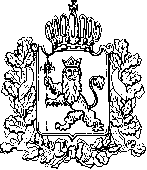 АДМИНИСТРАЦИЯ ВЛАДИМИРСКОЙ ОБЛАСТИДЕПАРТАМЕНТ ЦЕН И ТАРИФОВПОСТАНОВЛЕНИЕ 07.12.2017	                                                                                                № 55/26О внесении изменений в постановлениедепартамента цен и тарифов администрации Владимирской области от 08.12.2016 № 43/42 В соответствии с Федеральным законом от 27.07.2010 № 190-ФЗ «О теплоснабжении», постановлением Правительства Российской Федерации от 22.10.2012 № 1075 «О ценообразовании в сфере теплоснабжения», Методическими указаниями по расчету регулируемых цен (тарифов) в сфере теплоснабжения, утвержденными приказом Федеральной службы по тарифам от 13.06.2013 № 760-э, на основании протокола заседания правления департамента цен и тарифов администрации области от 07.12.2017 № 55 департамент цен и тарифов администрации области п о с т а н о в л я е т:  1. Внести изменения в постановление департамента цен и тарифов администрации Владимирской области от 08.12.2016 № 43/42 «О тарифах на тепловую энергию», изложив приложения № 1-4 к постановлению в следующей редакции согласно приложениям № 1-4. 2. Указанные в пункте 1 настоящего постановления изменения вступают в силу с 01 января 2018 года.3. Настоящее постановление подлежит официальному опубликованию в средствах массовой информации.Директордепартамента цен и тарифовадминистрации Владимирской области                                             М.С.НовоселоваТарифы на тепловую энергию (мощность), поставляемую потребителям(МО БОГОЛЮБОВСКОЕ С/П)<*> Выделяется в целях реализации пункта 6 статьи 168 Налогового кодекса Российской Федерации (часть вторая)Тарифы на тепловую энергию (мощность), поставляемую потребителям(МО НОВОАЛЕКСАНДРОВСКОЕ С/П)<*> Выделяется в целях реализации пункта 6 статьи 168 Налогового кодекса Российской Федерации (часть вторая)Долгосрочные параметры регулирования, устанавливаемые на долгосрочный период регулирования для формирования тарифов с использованием метода индексации установленных тарифов (МО БОГОЛЮБОВСКОЕ С/П)Долгосрочные параметры регулирования, устанавливаемые на долгосрочный период регулирования для формирования тарифов с использованием метода индексации установленных тарифов (МО НОВОАЛЕКСАНДРОВСКОЕ С/П)Приложение № 1к постановлению департаментацен и тарифов администрацииВладимирской областиот 07.12.2017 № 55/26№ п/пНаименование регулируемой организацииВид тарифаГодВода1.ООО «ВладЖилКоммСервис»Для потребителей, в случае отсутствия дифференциации тарифов по схеме подключения (без учёта НДС)Для потребителей, в случае отсутствия дифференциации тарифов по схеме подключения (без учёта НДС)Для потребителей, в случае отсутствия дифференциации тарифов по схеме подключения (без учёта НДС)1.ООО «ВладЖилКоммСервис»одноставочный
руб./Гкал01.01.2017-30.06.20171 799,721.ООО «ВладЖилКоммСервис»одноставочный
руб./Гкал01.07.2017-31.12.20171 800,421.ООО «ВладЖилКоммСервис»одноставочный
руб./Гкал01.01.2018-30.06.20181 800,421.ООО «ВладЖилКоммСервис»одноставочный
руб./Гкал01.07.2018-31.12.20181 743,161.ООО «ВладЖилКоммСервис»одноставочный
руб./Гкал01.01.2019-30.06.20191 743,161.ООО «ВладЖилКоммСервис»одноставочный
руб./Гкал01.07.2019-31.12.20191 772,541.ООО «ВладЖилКоммСервис»одноставочный
руб./Гкал01.01.2020-30.06.20201 772,541.ООО «ВладЖилКоммСервис»одноставочный
руб./Гкал01.07.2020-31.12.20201 762,701.ООО «ВладЖилКоммСервис»одноставочный
руб./Гкал01.01.2021-30.06.20211 762,701.ООО «ВладЖилКоммСервис»одноставочный
руб./Гкал01.07.2021-31.12.20211 817,151.ООО «ВладЖилКоммСервис»Население (тарифы указываются с учётом НДС)*Население (тарифы указываются с учётом НДС)*Население (тарифы указываются с учётом НДС)*1.ООО «ВладЖилКоммСервис»одноставочный
руб./Гкал01.01.2017-30.06.20172 123,671.ООО «ВладЖилКоммСервис»одноставочный
руб./Гкал01.07.2017-31.12.20172 124,501.ООО «ВладЖилКоммСервис»одноставочный
руб./Гкал01.01.2018-30.06.20182 124,501.ООО «ВладЖилКоммСервис»одноставочный
руб./Гкал01.07.2018-31.12.20182 056,931.ООО «ВладЖилКоммСервис»одноставочный
руб./Гкал01.01.2019-30.06.20192 056,931.ООО «ВладЖилКоммСервис»одноставочный
руб./Гкал01.07.2019-31.12.20192 091,601.ООО «ВладЖилКоммСервис»одноставочный
руб./Гкал01.01.2020-30.06.20202 091,601.ООО «ВладЖилКоммСервис»одноставочный
руб./Гкал01.07.2020-31.12.20202 079,991.ООО «ВладЖилКоммСервис»одноставочный
руб./Гкал01.01.2021-30.06.20212 079,991.ООО «ВладЖилКоммСервис»одноставочный
руб./Гкал01.07.2021-31.12.20212 144,24Приложение № 2к постановлению департаментацен и тарифов администрацииВладимирской областиот 07.12.2017 № 55/26№ п/пНаименование регулируемой организацииВид тарифаГодВода1.ООО «ВладЖилКоммСервис»Для потребителей, в случае отсутствия дифференциации тарифов по схеме подключения (без учёта НДС)Для потребителей, в случае отсутствия дифференциации тарифов по схеме подключения (без учёта НДС)Для потребителей, в случае отсутствия дифференциации тарифов по схеме подключения (без учёта НДС)1.ООО «ВладЖилКоммСервис»одноставочный
руб./Гкал01.01.2017-30.06.20171 629,371.ООО «ВладЖилКоммСервис»одноставочный
руб./Гкал01.07.2017-31.12.20171 678,921.ООО «ВладЖилКоммСервис»одноставочный
руб./Гкал01.01.2018-30.06.20181 678,921.ООО «ВладЖилКоммСервис»одноставочный
руб./Гкал01.07.2018-31.12.20181 743,161.ООО «ВладЖилКоммСервис»одноставочный
руб./Гкал01.01.2019-30.06.20191 743,161.ООО «ВладЖилКоммСервис»одноставочный
руб./Гкал01.07.2019-31.12.20191 772,541.ООО «ВладЖилКоммСервис»одноставочный
руб./Гкал01.01.2020-30.06.20201 772,541.ООО «ВладЖилКоммСервис»одноставочный
руб./Гкал01.07.2020-31.12.20201 762,701.ООО «ВладЖилКоммСервис»одноставочный
руб./Гкал01.01.2021-30.06.20211 762,701.ООО «ВладЖилКоммСервис»одноставочный
руб./Гкал01.07.2021-31.12.20211 817,151.ООО «ВладЖилКоммСервис»Население (тарифы указываются с учётом НДС)*Население (тарифы указываются с учётом НДС)*Население (тарифы указываются с учётом НДС)*1.ООО «ВладЖилКоммСервис»одноставочный
руб./Гкал01.01.2017-30.06.20171 922,661.ООО «ВладЖилКоммСервис»одноставочный
руб./Гкал01.07.2017-31.12.20171 981,131.ООО «ВладЖилКоммСервис»одноставочный
руб./Гкал01.01.2018-30.06.20181 981,131.ООО «ВладЖилКоммСервис»одноставочный
руб./Гкал01.07.2018-31.12.20182 056,931.ООО «ВладЖилКоммСервис»одноставочный
руб./Гкал01.01.2019-30.06.20192 056,931.ООО «ВладЖилКоммСервис»одноставочный
руб./Гкал01.07.2019-31.12.20192 091,601.ООО «ВладЖилКоммСервис»одноставочный
руб./Гкал01.01.2020-30.06.20202 091,601.ООО «ВладЖилКоммСервис»одноставочный
руб./Гкал01.07.2020-31.12.20202 079,991.ООО «ВладЖилКоммСервис»одноставочный
руб./Гкал01.01.2021-30.06.20212 079,991.ООО «ВладЖилКоммСервис»одноставочный
руб./Гкал01.07.2021-31.12.20212 144,24Приложение № 3к постановлению департаментацен и тарифов администрацииВладимирской областиот 07.12.2017 № 55/26№
п/пНаименование регулируемой 
организацииГодБазовый  уровень операционных расходовИндекс эффективности
операционных расходовНормативный уровень прибылиУровеньнадежности теплоснабженияУровеньнадежности теплоснабженияПоказатели энергосбережения энергетическойэффективностиПоказатели энергосбережения энергетическойэффективностиПоказатели энергосбережения энергетическойэффективностиРеализация программ в области энергосбережения и повышения энергетической эффективностиДинамика измененияРасходов на топливо№
п/пНаименование регулируемой 
организацииГодБазовый  уровень операционных расходовИндекс эффективности
операционных расходовНормативный уровень прибылиКоличество прекращений подачи тепловой энергии, теплоносителя в результате технологических нарушений на тепловых сетях на 1 км тепловых сетейКоличество прекращений подачи тепловой энергии, теплоносителя в результате технологических нарушений на источниках тепловой энергии на 1 Гкал/час установленной мощностиУдельный расход топлива на производство единицы тепловой энергии, отпускаемой с коллекторов источников тепловой энергииВеличина технологических потерь при передаче тепловой энергии по тепловым сетямВеличина технологических потерь при передаче теплоносителя по тепловым сетямРеализация программ в области энергосбережения и повышения энергетической эффективностиДинамика измененияРасходов на топливо№
п/пНаименование регулируемой 
организацииГодтыс. руб.%%--кг.у.т./ГкалГкал/годкуб. м (т)/год--1ООО «ВладЖилКомм-Сервис»20171 320,42-0,500171,78639---1ООО «ВладЖилКомм-Сервис»2018-1,0-00171,78639---1ООО «ВладЖилКомм-Сервис»2019-1,0-00171,78639---1ООО «ВладЖилКомм-Сервис»2020-1,0-00171,78639---1ООО «ВладЖилКомм-Сервис»2021-1,0-00171,78639---Приложение № 4к постановлению департаментацен и тарифов администрацииВладимирской областиот 07.12.2017 № 55/26№
п/пНаименование регулируемой 
организацииГодБазовый  уровень операционных расходовИндекс эффективности
операционных расходовНормативный уровень прибылиУровеньнадежности теплоснабженияУровеньнадежности теплоснабженияПоказатели энергосбережения энергетическойэффективностиПоказатели энергосбережения энергетическойэффективностиПоказатели энергосбережения энергетическойэффективностиРеализация программ в области энергосбережения и повышения энергетической эффективностиДинамика измененияРасходов на топливо№
п/пНаименование регулируемой 
организацииГодБазовый  уровень операционных расходовИндекс эффективности
операционных расходовНормативный уровень прибылиКоличество прекращений подачи тепловой энергии, теплоносителя в результате технологических нарушений на тепловых сетях на 1 км тепловых сетейКоличество прекращений подачи тепловой энергии, теплоносителя в результате технологических нарушений на источниках тепловой энергии на 1 Гкал/час установленной мощностиУдельный расход топлива на производство единицы тепловой энергии, отпускаемой с коллекторов источников тепловой энергииВеличина технологических потерь при передаче тепловой энергии по тепловым сетямВеличина технологических потерь при передаче теплоносителя по тепловым сетямРеализация программ в области энергосбережения и повышения энергетической эффективностиДинамика измененияРасходов на топливо№
п/пНаименование регулируемой 
организацииГодтыс. руб.%%--кг.у.т./ГкалГкал/годкуб. м (т)/год--1ООО «ВладЖилКомм-Сервис»20171 265,44-0,500156,40501,33---1ООО «ВладЖилКомм-Сервис»2018-1,0-00156,40501,33---1ООО «ВладЖилКомм-Сервис»2019-1,0-00156,40501,33---1ООО «ВладЖилКомм-Сервис»2020-1,0-00156,40501,33---1ООО «ВладЖилКомм-Сервис»2021-1,0-00156,40501,33---